О квалификационных требованиях для замещения должностей муниципальной службы в Норильском городском Совете депутатовВ соответствии с Федеральным законом от 02.03.2007 № 25-ФЗ                           «О муниципальной службе в Российской Федерации», законами Красноярского края от 24.04.2008 № 5-1565 «Об особенностях правового регулирования муниципальной службы в Красноярском крае», от 27.12.2005 № 17-4354                     «О Реестре должностей муниципальной службы»,1. Установить квалификационные требования к уровню профессионального образования, стажу муниципальной службы или стажу работы по специальности, направлению подготовки, необходимым для замещения следующих должностей в Норильском городском Совете депутатов:  1.1.  Начальник Управления делами – начальник отдела обеспечения деятельности (приложение 1);1.2.  Экспертно-правовой отдел (приложение 2);1.3.  Отдел финансирования, учета и отчетности (приложение 3);1.4.  Общий отдел Управления делами (приложение 4);1.5. Консультант отдела обеспечения деятельности Управления делами – пресс-секретарь (приложение 5);1.6. Секретарь руководителя Управления делами (приложение 6).2. Установить, что для замещения должностей «Консультант отдела обеспечения деятельности Управления делами – пресс-секретарь», «консультант-юрист», «консультант-экономист», «консультант», «главный специалист», «ведущий специалист», «специалист 1 категории», «секретарь руководителя» требование к стажу муниципальной службы или стажу работы по специальности не предъявляется.3.  Установить, что для лиц, имеющих дипломы специалиста или магистра с отличием, в течение трех лет со дня выдачи диплома, для лиц, имеющих ученое звание профессора, доцента, ученую степень доктора или кандидата наук, при замещении главных и ведущих должностей муниципальной службы требования к стажу не предъявляются.4. Со дня вступления в силу настоящего распоряжения считать утратившим силу:- распоряжение Председателя Норильского городского Совета депутатов от 25.06.2018 № 41 «О квалификационных требованиях для замещения должностей муниципальной службы в Норильском городском Совете депутатов»;- распоряжение Председателя Норильского городского Совета депутатов от 25.03.2021 № 29 «О внесении изменений в распоряжение от 25.06.2018 № 41 «О квалификационных требованиях для замещения должностей муниципальной службы в Норильском городском Совете депутатов»;- распоряжение Председателя Норильского городского Совета депутатов от 06.04.2021 № 32 «О внесении изменений в распоряжение от 25.06.2018 № 41 «О квалификационных требованиях для замещения должностей муниципальной службы в Норильском городском Совете депутатов»;- распоряжение Председателя Норильского городского Совета депутатов от 30.04.2021 № 52 «О внесении изменений в распоряжение от 25.06.2018 № 41 «О квалификационных требованиях для замещения должностей муниципальной службы в Норильском городском Совете депутатов».5.  Контроль исполнения настоящего распоряжения оставляю за собой.6.  Разместить настоящее распоряжение на официальном сайте муниципального образования город Норильск. 7. Распоряжение вступает в силу со дня подписания.Председатель Городского Совета                                                              А.А. Пестряков                                                                                      Приложение 1                                                                                      к распоряжению Председателя                                                                                      Норильского городского                                                                                      Совета депутатов                                                                                      от 04.08.2021 № 103Квалификационные требования, необходимые для замещения должности муниципальной службы – начальник Управления делами – начальник отдела обеспечения деятельности                                                                                       Приложение 2                                                                                      к распоряжению Председателя                                                                                      Норильского городского                                                                                      Совета депутатов                                                                                      от 04.08.2021 № 103Квалификационные требования, необходимые для замещения должностей муниципальной службы  в экспертно-правовом отделе                                                                                       Приложение 3                                                                                      к распоряжению Председателя                                                                                      Норильского городского                                                                                      Совета депутатов                                                                                      от  04.08.2021 № 103Квалификационные требования, необходимые для замещения должностей муниципальной службы  в отделе финансирования, учета и отчетности                                                                                      Приложение 4                                                                                      к распоряжению Председателя                                                                                      Норильского городского                                                                                      Совета депутатов                                                                                      от  04.08.2021 № 103Квалификационные требования, необходимые для замещения должностей муниципальной службы  в общем отделе Управления делами                                                                                      Приложение 5                                                                                      к распоряжению Председателя                                                                                      Норильского городского                                                                                      Совета депутатов                                                                                      от 04.08.2021 № 103Квалификационные требования,необходимые для замещения должности муниципальной службы –консультант отдела обеспечения деятельности Управления делами – пресс-секретарь Норильского городского Совета депутатов                                                                                      Приложение 6                                                                                      к распоряжению Председателя                                                                                      Норильского городского                                                                                      Совета депутатов                                                                                      от 04.08.2021 № 103Квалификационные требования, необходимые для замещения должности муниципальной службы -секретарь руководителя Управления делами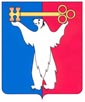 РОССИЙСКАЯ ФЕДЕРАЦИЯКРАСНОЯРСКИЙ КРАЙРОССИЙСКАЯ ФЕДЕРАЦИЯКРАСНОЯРСКИЙ КРАЙРОССИЙСКАЯ ФЕДЕРАЦИЯКРАСНОЯРСКИЙ КРАЙНОРИЛЬСКИЙ ГОРОДСКОЙ СОВЕТ ДЕПУТАТОВНОРИЛЬСКИЙ ГОРОДСКОЙ СОВЕТ ДЕПУТАТОВНОРИЛЬСКИЙ ГОРОДСКОЙ СОВЕТ ДЕПУТАТОВРАСПОРЯЖЕНИЕРАСПОРЯЖЕНИЕРАСПОРЯЖЕНИЕ04.08.2021 года№ 103г. Норильскг. Норильскг. НорильскКатегория должности/группа должностиНаимено-ваниедолжностиТребованияк профессиональномуобразованию, специальности, направлению подготовки Требование к стажу муниципальной службы или стажу работыпо специальности, направлению подготовкиРуководители/главнаяНачальник Управления делами – начальник отдела обеспечения деятельностиВысшее образование по направлению (специальности):- «Государственное и муниципальное управление»;- «Юриспруденция»;- «Журналистика»;- «Менеджмент»;- «Управление персоналом».Не менее одного года стажа муниципальной службы или стажа работы по специальности, направлению подготовки Категория должности/группа должностиНаименованиедолжностиТребованияк профессиональномуобразованию, специальности, направлению подготовки Требование к стажу муниципальной службы или стажу работыпо специальности, направлению подготовкиСпециалисты/главнаяНачальник отделаВысшее образование по направлению: «Юриспруденция» (по специальности «Юриспруденция»)Не менее одного года стажа муниципальной службы или стажа работы по специальности, направлению подготовки Специалисты/ведущаяСпециалисты/старшая Консультант-юристКонсультант-экономистКонсультантГлавный специалист Высшее образование по направлению: «Юриспруденция» (по специальности «Юриспруденция») «Экономика» (по специальностям «Экономическая теория», «Финансы и кредит», «Бухгалтерский учет, анализ и аудит», «Налоги и налогообложение»)- «Юриспруденция» (по специальностям «Юриспруденция», «Правоохранительная деятельность», «Правоведение»); - «Государственное и муниципальное управление»;- «Экономика» (по специальностям «Экономическая теория», «Финансы и кредит», «Бухгалтерский учет, анализ и аудит», «Налоги и налогообложение»).Высшее образование по направлению:- «Юриспруденция» (по специальностям «Юриспруденция», «Правоохранительная деятельность», «Правоведение»); - «Государственное и муниципальное управление»;- «Экономика» (по специальностям «Экономическая теория», «Финансы и кредит», «Бухгалтерский учет, анализ и аудит», «Налоги и налогообложение»).Без предъявления требований к стажуБез предъявления требований к стажуКатегория должности/группа должностиНаимено-ваниедолжностиТребованияк профессиональномуобразованию, специальности, направлению подготовки Требование к стажу муниципальной службы или стажу работыпо специальности, направлению подготовкиСпециалисты/главнаяНачальник отделаВысшее образование по направлению:- «Экономика» (по специальностям «Финансы и кредит», «Бухгалтерский учет, анализ и аудит», «Налоги и налогообложение», «Экономика труда», «Экономика и управление на предприятии (по отраслям)», «Экономическая теория», «Мировая экономика», «Национальная экономика», «Математические методы в экономике»);- «Государственное и муниципальное управление»; - «Менеджмент».Не менее одного года стажа муниципальной службы или стажа работы по специальности, направлению подготовки Специалисты/старшаяГлавный специалистВысшее образование по направлению: - «Экономика» (по специальностям «Финансы и кредит», «Бухгалтерский учет, анализ и аудит», «Налоги и налогообложение», «Экономика труда», «Экономика и управление на предприятии (по отраслям)», «Экономическая теория», «Мировая экономика», «Национальная экономика», «Математические методы в экономике»);- «Государственное и муниципальное управление»; - «Менеджмент».Без предъявления требований к стажуКатегория должности/группа должностиНаимено-ваниедолжностиТребованияк профессиональномуобразованию, специальности, направлению подготовки Требование к стажу муниципальной службы или стажу работыпо специальности, направлению подготовкиСпециалисты/главнаяНачальник отделаВысшее образование по направлению:- «Юриспруденция» (по специальности «Юриспруденция»);- «Государственное  и муниципальное управление»;- «Менеджмент» Не менее одного года стажа муниципальной службы или стажа работы по специальности, направлению подготовки Специалисты/старшаяГлавный специалист, ведущий специалистВысшее образование по направлению: - «Государственное и муниципальное управление»;- «Юриспруденция» (по специальности «Юриспруденция»);  - «Социальная работа» (по специальности «Социальная работа»);- «Менеджмент»; - «Документоведение» (по специальностям «Документоведение и документационный оборот в управлении»);- «Технология и организация общественного питания» (по специальности «Инженер-технолог»)Без предъявления требований к стажуОбеспечивающиеспециалисты/младшая Специалист 1 категорииПрофессиональное образование по специальностям: - «Социальная работа»;- «Документоведение»;- «Преподавание в начальных классах»Без предъявления требований к стажуКатегория должности/группа должностиНаимено-ваниедолжностиТребованияк профессиональномуобразованию, специальности, направлению подготовки Требование к стажу муниципальной службы или стажу работыпо специальности, направлению подготовкиСпециалисты/ведущаяКонсультант отдела обеспечения деятельности Управления делами – пресс-секретарь Норильского городского Совета депутатовВысшее образование по направлению:- «Связи с общественностью»;- «Журналистика»;- «Менеджмент»;- «Государственное и муниципальное управление».Без предъявления требований к стажу Категория должности/группа должностиНаименованиедолжностиТребованияк профессиональномуобразованию, специальности, направлению подготовки Требование к стажу муниципальной службы или стажу работыпо специальности, направлению подготовкиОбеспечивающиеспециалисты/младшаяСекретарь руководителяПрофессиональное образование по направлениям:- «Государственное и муниципальное управление»;- «Юриспруденция»;- «Педагогика»;- «Менеджмент»Без предъявления требований к стажу